En la Ciudad de Metepec, Estado de México siendo las 10:00 horas, del 17 de septiembre de 2015, en el Auditorio Ángel María Garibay K., ubicado en  Calle 16 de Septiembre No. 147 Norte Col. Lázaro Cárdenas, Metepec, Estado de México primer piso; se reunieron los servidores públicos y demás personas cuyos nombres y firmas aparecen al final de la presente Acta, con objeto de llevar a cabo la junta de aclaraciones a la convocatoria a la licitación indicada al rubro, de acuerdo a lo previsto en los artículos 33, 33 Bis de la Ley de Adquisiciones, Arrendamientos y Servicios del Sector Público (en adelante, la Ley), 45 y 46 del Reglamento de la Ley (en adelante Reglamento) así como del numeral III subnumeral 1 de la convocatoria a la licitación.Este acto fue presidido por la Lic. Amaya de la Campa Palacios, servidor público designado por la convocante, quien al inicio de esta junta, comunicó a los asistentes que de conformidad con el artículo 33 Bis de la Ley, solamente se atenderán solicitudes de aclaración a la convocatoria de las personas que hayan presentado el escrito en el que expresen su interés en participar en esta licitación, de forma presencial o a través de CompraNet, por sí o en representación de un tercero, y cuyas preguntas se hayan recibido con 24 horas de anticipación a este acto, caso contrario, se les permitirá su asistencia sin poder formular preguntas.La presidenta, fue asistida por el representante de la Unidad de Operación Desconcentrada para el Distrito Federal quien solventó las preguntas de carácter técnico y los representantes del área contratante de la Coordinación de Adquisiciones y Servicios, los cuales solventaron las preguntas de carácter administrativo, cuyos nombres y firmas aparecen al final de la presente Acta.La presidenta, dio inicio al acto señalando que se recibieron en tiempo y forma, de conformidad al artículo 33 Bis de la Ley, las solicitudes de aclaración a la convocatoria y el escrito de interés en participar, tanto en el domicilio de la convocante como a través de CompraNet, de las siguientes personas:Se adjunta copia de la pantalla de CompraNet.Así mismo se hace constar que se recibió en tiempo los escritos de interés en participar de los licitantes: Profhemsa, S.A. de C.V., Collage Distribuciones, S.A. de C.V. y Bio Master, S.A. de C.V., Office Club, S.A. de C.V. De conformidad con los artículos 26 penúltimo párrafo de la Ley y 45 de su Reglamento, a este acto asistió Profhemsa, S.A. de C.V., Collage Distribuciones, S.A. de C.V. y Bio Master, S.A. de C.V., Office Club, S.A. de C.V. quienes manifestaron su interés de estar presente en el mismo.La convocante realiza la siguiente precisión a la convocatoria:DICEANEXO No. 1 “ESPECIFICACIONES TÉCNICAS”PARTIDA No. 4Se requieren 700 paquetes de Hoja bond tamaño carta para fotocopiadora de alta velocidad, de 75 grms/37 kg. (paquete c/500 hojas); con índice de blancura ISO entre 91 y 95 %. y que contenga un mínimo de 50 % de material reciclado o de fibras naturales no derivadas de la madera de materias primas provenientes de bosques y plantaciones que se manejen de madera sustentable o de sus combinaciones y elaborado en procesos de blancura libre de cloro.DEBE DICEANEXO No. 1 “ESPECIFICACIONES TÉCNICAS”PARTIDA No. 4Se requieren 7000 paquetes de Hoja bond tamaño carta para fotocopiadora de alta velocidad, de 75 grms/37 kg. (paquete c/500 hojas); con índice de blancura ISO entre 91 y 95 %. y que contenga un mínimo de 50 % de material reciclado o de fibras naturales no derivadas de la madera de materias primas provenientes de bosques y plantaciones que se manejen de madera sustentable o de sus combinaciones y elaborado en procesos de blancura libre de cloro.Los licitantes deberán considerar como parte de su propuesta la precisión realizada por la convocanteActo seguido, se procedió a la lectura de las solicitudes de aclaración a la Convocatoria presentadas en tiempo y forma por los interesados, así como la respuesta otorgada por la Convocante como se indica a continuación:PREGUNTAS EFECTUADAS POR PROFHEMSA, S.A. DE C.V.PREGUNTA No. 1: Podemos cotizar por grupo (Material de Limpieza)?RESPUESTA: La convocante manifiesta que el planteamiento es confuso, ya que no se comprende a que se refiere con cotizar por grupo, sin embargo, la convocante manifiesta lo siguiente:La partida No 3, se encuentra integrada por 3 conceptos o consecutivos, de acuerdo a lo que se observa en la convocatoria, por lo que los licitantes interesados en ofertar dicha partida, deberán estimar que necesariamente la oferta deberá considerar cada concepto o consecutivo que la integra.Así mismo, los licitantes a su elección podrán presentar propuestas conjuntas en término de lo señalado en el numeral III FORMAS Y TÉRMINOS QUE REGIRÁN LOS DIVERSOS ACTOS DEL PROCEDIMIENTO DE LICITACIÓN inciso d) Requisitos para la presentación de propuesta conjunta de la convocatoria.PREGUNTA No. 2. Sobre la fianza si entregamos dentro de los 10 días naturales posteriores a la firma del contrato, nos pueden eximir de la fianza?RESPUESTA: La convocante manifiesta que es correcto, si el licitante que resulte adjudicado entregamos dentro de los 10 días naturales posteriores a la firma del contrato se le eximirá de la presentación de la garantía de cumplimiento.PREGUNTA No. 3. Debemos entregar muestra de todas las partidas a cotizar?RESPUESTA: La convocante manifiesta que de acuerdo a lo señalado en la convocatoria, las partidas que requieren de la presentación de muestras físicas son la partida No. 2 concepto 5 y la partida No. 4.PREGUNTAS EFECTUADAS POR COLLAGE DISTRIBUCIONES, S.A. DE C.V.PREGUNTA No. 1. En relación al anexo 1 Especificaciones Técnicas podemos cotizar solo algunas partidas completas, entendiendo que no es necesario cotizar todas las partidas para poder participar?RESPUESTA: La convocante manifiesta que es correcta su apreciación, los licitantes a su elección podrán cotizar la o las partidas en las que deseen participar.PREGUNTA No. 2. En relación al punto 2 inciso b) tiempo de entrega en el cual mencionan para las partidas No. 1, 2 y 3 será a más tardar 3 días naturales posteriores al fallo. Me permito solicitar a la convocante ampliar a 5 días hábiles más el tiempo de entrega debido a que por las cantidades solicitadas no se cuentan con las mismas para entrega inmediata, esto con el fin de cumplir en forma con lo que ustedes requierenRESPUESTA: La convocante manifiesta que no se acepta su solicitud, los licitantes deberán ofertar los bienes de acuerdo a lo solicitado en la convocatoria.PREGUNTA No. 3. En relación al Formato A “Formato para la presentación de la Propuesta Económica”, solicito a la convocante me indique si se elaborará un formato por cada partida cotizada o puede ser a renglón seguido totalizando nuestra propuesta?RESPUESTA: La convocante manifiesta que los licitantes de acuerdo a lo señalado en el Formato A “Formato para la Presentación de la Propuesta Económica”, pueden ofertar las partidas a renglón seguido, expresando al final el total de la propuesta.PREGUNTAS EFECTUADAS POR BIO MASTER, S.A. DE C.V.PREGUNTA No. 1. Partida 3 Limpieza consecutivo 2 el papel higiénico lo solicitan 9 cm de ancho?RESPUESTA: La convocante manifiesta que es correcta su apreciación.  PREGUNTAS EFECTUADAS POR Office Club1.- ANEXO No. 1, PARTIDA No. 1, CONCEPTO 4. Dice: “Té diferentes sabores presentación en sobres, Unidad de Medida: Caja 186 sobres”PREGUNTA 1: Con la finalidad de no limitar el principio de libre participación en este procedimiento, solicitamos de manera muy respetuosa a la Convocante, nos permita ofertar Cajas con 100 sobres, ofertando para ello 307 cajas, para cubrir un total de 30,700 sobres que superan el requerimiento de la Convocante. ¿Se acepta?RESPUESTA: La convocante manifiesta que sí se acepta su solicitud, siempre y cuando la calidad de los bienes sea similar o mejor.2.- ANEXO No. 1, PARTIDA No. 1, CONCEPTO 5. Dice: “Vaso desechable térmico no. 8, Unidad de Medida: Paq. 25 pzas.”PREGUNTA 2: Con la finalidad de no limitar el principio de libre participación en este procedimiento, solicitamos muy respetuosamente a la Convocante, nos permita ofertar Vaso térmico de 10 Onzas, lo que representa un producto de mayor capacidad, otorgando con ello mayores beneficios para la Convocante. ¿Se acepta?RESPUESTA: La convocante manifiesta que no se acepta su solicitud, los licitantes deberán ofertar los bienes de acuerdo a lo solicitado en la convocatoria.3.- ANEXO No. 1, PARTIDA No. 1, CONCEPTO 5. Dice: “Vaso desechable térmico no. 8, Unidad de Medida: Paq. 25 pzas.”PREGUNTA 3: En caso de que la respuesta al cuestionamiento anterior sea afirmativa, solicitamos muy atentamente a la convocante, nos permita ofertar paquetes con 100 piezas, ofertando para ello 413 paquetes, para cubrir un total de 41,300 vasos que superan el requerimiento de la Convocante. ¿Se acepta?RESPUESTA: La convocante manifiesta que de acuerdo a la respuesta anterior no se acepta su solicitud.4.- ANEXO No. 1, PARTIDA No. 1, CONCEPTO 6. Dice: “Cuchara cafetera desechable, Unidad de Medida: Bolsa 25 pzas.”PREGUNTA 4: Con la finalidad de no limitar el principio de libre participación en este procedimiento, solicitamos muy respetuosamente a la Convocante, nos permita ofertar Cuchara cafetera desechable en presentación de Paquete con 50 piezas, ofertando para ello 825 paquetes, para cubrir un total de 41,250 cucharas que es el equivalente del requerimiento de la Convocante. ¿Se acepta?RESPUESTA: La convocante manifiesta que sí se acepta su solicitud, siempre y cuando la calidad de los bienes sea similar o mejor.5.- ANEXO No. 1, PARTIDA No. 1, CONCEPTO 8. Dice: “Crema para café tipo Members Make, Unidad de Medida: Bote de 1 kg.”PREGUNTA 5: Con la finalidad de no limitar el principio de libre participación en este procedimiento, solicitamos de manera muy respetuosa a la Convocante, se omita la leyenda “tipo Members Make”, lo anterior ya que refiere una Marca en particular. ¿Se acepta?RESPUESTA: La convocante manifiesta que al referirse en las características a la descripción “tipo Members Make”, es el parámetro de la característica de los bienes requeridos, los licitantes podrán ofertar marcas distintas a la mencionada, ya que éstas solo se enuncia como referencia de los bienes solicitados, los bienes ofertados de diferentes marcas por los participantes, deberán ser iguales o superiores a los mencionados en la convocatoria.6.- ANEXO No. 1, PARTIDA No. 1, CONCEPTO 8. Dice: “Crema para café tipo Members Make, Unidad de Medida: Bote de 1 kg.”PREGUNTA 6 Con la finalidad de no limitar el principio de libre participación en este procedimiento, solicitamos muy atentamente a la Convocante, nos permita ofertar esta partida en presentación de 1.4 Kg., lo que representa un producto de mayor rendimiento, otorgando con ello mayores beneficios para la Convocante. ¿Se acepta?RESPUESTA: La convocante manifiesta que sí se acepta su solicitud, siempre y cuando la calidad de los bienes sea similar o mejor.7.- ANEXO No. 1, PARTIDA No. 2, CONCEPTO 3. Dice: “Pastas de plástico para engargolar estriadas tamaño carta color negro, Unidad de Medida: Paq. 50 pzas.”PREGUNTA 7: Con la finalidad de no limitar el principio de libre participación en este procedimiento, solicitamos muy respetuosamente a la Convocante, nos permita ofertar para esta partida Pastas de plástico para engargolar lisas tamaño carta color negro, lo anterior, en virtud de que no es común encontrar en el mercado pastas estriadas en color negro. ¿Se acepta?RESPUESTA: La convocante manifiesta que sí se acepta su solicitud, siempre y cuando la calidad de los bienes sea similar o mejor.8.- ANEXO No. 1, PARTIDA No. 2, CONCEPTO 3. Dice: “Pastas de plástico para engargolar estriadas tamaño carta color negro, Unidad de Medida: Paq. 50 pzas.”PREGUNTA 8: En caso de que la respuesta al cuestionamiento anterior sea negativa, solicitamos muy respetuosamente a la Convocante, nos permita ofertar para esta partida Pastas de plástico para engargolar estriadas tamaño carta color humo. ¿Se acepta?RESPUESTA: La convocante manifiesta que no se acepta su solicitud, los licitantes deberán ofertar los bienes de acuerdo a lo solicitado en la convocatoria.9.- ANEXO No. 1, PARTIDA No. 2, CONCEPTO 8. Dice: “Marcadores base agua, Unidad de Medida: Paq. 12 pzas.”PREGUNTA 9: Con la descripción que señala la Convocante, entendemos que los marcadores solicitados son permanentes, ¿Es correcta nuestra apreciación? Favor de aclarar.RESPUESTA: La convocante manifiesta que no es correcta su apreciación, son de base agua. 10.- ANEXO No. 1, PARTIDA No. 2, CONCEPTO 10. Dice: “Papel opalina de 225 gr. Tamaño carta color blanco, Unidad de Medida: Paq. c/100 pzas.”PREGUNTA 10: Con la finalidad de no limitar el principio de libre participación en este procedimiento, solicitamos muy respetuosamente a la Convocante, nos permita ofertar para esta partida Papel opalina de 210 gr. Tamaño carta color blanco. Lo anterior sin demérito de la calidad, ni funcionalidad del bien solicitado. ¿Se acepta?RESPUESTA: La convocante manifiesta que no se acepta su solicitud, los licitantes deberán ofertar los bienes de acuerdo a lo solicitado en la convocatoria.11.- ANEXO No. 1, PARTIDA No. 2, CONCEPTO 12. Dice: “Gusanos de plástico para engargolar 9/16”, Unidad de Medida: Paq. c/25 pzas.”PREGUNTA 11: Con la finalidad de no limitar el principio de libre participación en este procedimiento, solicitamos muy respetuosamente a la Convocante, nos permita ofertar para esta partida en particular, un producto importado. Lo anterior, en virtud de que actualmente en el mercado no es común encontrar gusano plástico para engargolar con carácter nacional. ¿Se acepta?RESPUESTA: La convocante manifiesta que no se acepta su solicitud, los licitantes deberán ofertar los bienes de acuerdo a lo solicitado en la convocatoria.12.- ANEXO No. 1, PARTIDA No. 2, CONCEPTO 13. Dice: “Gusanos de plástico para engargolar 1/2”, Unidad de Medida: Paq. c/25 pzas.”PREGUNTA 12: Con la finalidad de no limitar el principio de libre participación en este procedimiento, solicitamos muy respetuosamente a la Convocante, nos permita ofertar para esta partida en particular, un producto importado. Lo anterior, en virtud de que actualmente en el mercado no es común encontrar gusano plástico para engargolar con carácter nacional. ¿Se acepta?RESPUESTA: La convocante manifiesta que sí se acepta su solicitud, siempre y cuando la calidad de los bienes sea similar o mejor.De conformidad con el artículo 33 de la Ley, esta Acta forma parte integrante de la convocatoria a la licitación. Para efectos de la notificación y en términos de los artículos 37 Bis de , a partir de esta fecha se pone a disposición de los licitantes que no hayan asistido a este acto, copia de esta Acta en: la Coordinación de Adquisiciones y Servicios ubicada en Calle 16 de Septiembre No. 147 Norte Col. Lázaro Cárdenas, Metepec, Estado de México planta baja, en donde se fijará copia de la carátula del Acta, un ejemplar de la misma o el aviso del lugar donde se encuentra disponible, por un término no menor de cinco días hábiles, siendo de la exclusiva responsabilidad de los licitantes, acudir a enterarse de su contenido y obtener copia de la misma. La información también estará disponible en la dirección electrónica: www.compranet.gob.mx. Este procedimiento sustituye a la notificación personal.En términos del artículo 46 del Reglamento de la Ley la presente acta se encontró a vista de los licitantes en el Sistema Compranet para el replanteamiento de preguntas con un plazo mínimo de 6 horas. No existiendo más aclaraciones por parte de los licitantes y no habiendo más que hacer constar, se dio por terminada esta primera y última junta, siendo las 17:00 del día 17 del mes de septiembre del año 2015.Esta Acta consta de 17 hojas que incluyen las respuestas y las aclaraciones dadas por la convocante, firmando para los efectos legales y de conformidad los asistentes a este evento, quienes reciben copia de la misma.-----------------------------------------------------------------------------------------------------------------------------------------------------------------------------POR LOS LICITANTESPOR PARTE DEL COLEGIO NACIONAL DE EDUCACIÓN PROFESIONAL TÉCNICAPOR EL ORGANO INTERNO DE CONTROLPÁGINA DE COMPRANET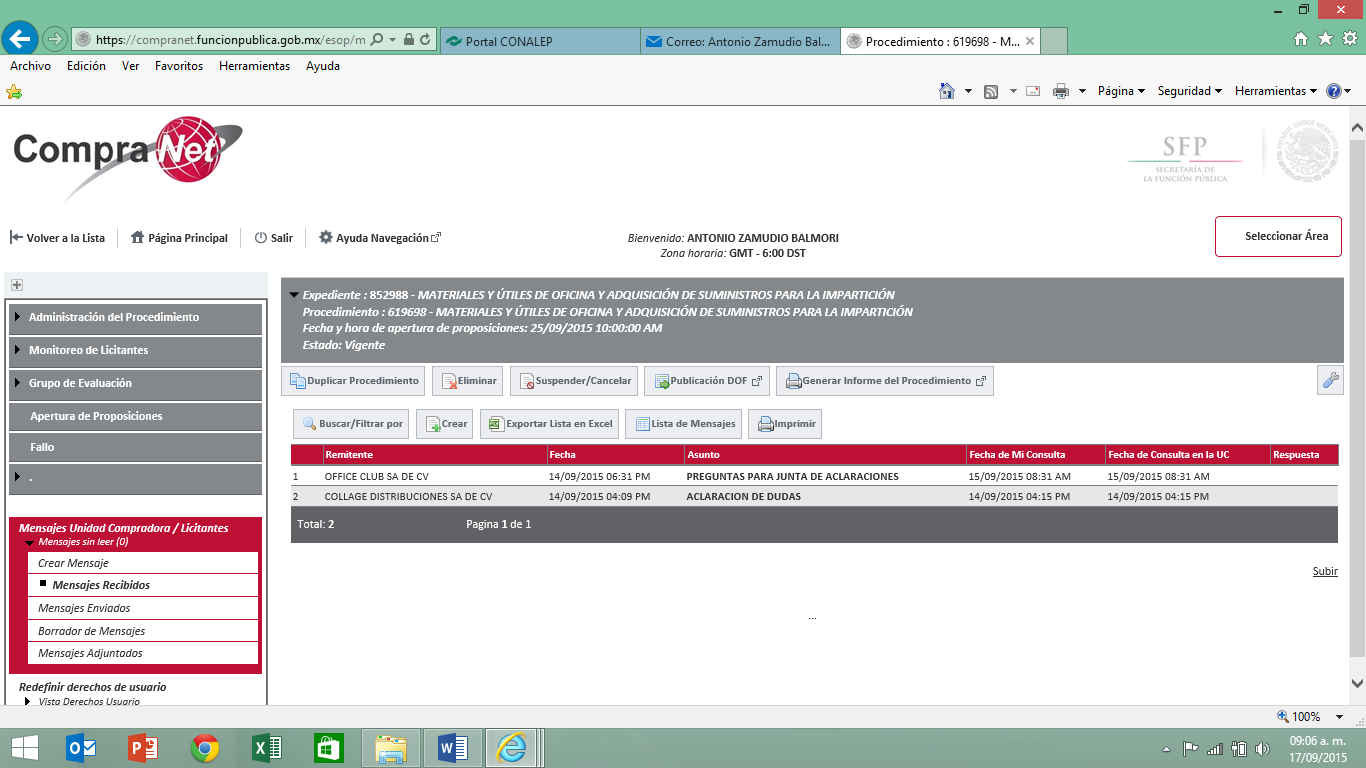 ---------------------------------------------- FIN DEL ACTA  ----------------------------------------------No.NOMBRE, RAZÓN O DENOMINACIÓN SOCIALFORMA DE PRESENTACIÓNNo. de PREGUNTASNo. de PREGUNTAS1Profhemsa, S.A. de C.V.Correo electrónicoCorreo electrónico32Collage Distribuciones, S.A. de C.V.Correo electrónico y Sistema CompranetCorreo electrónico y Sistema Compranet33Bio Master, S.A. de C.V.Correo electrónicoCorreo electrónico14Office Club, S.A. de C.V.Sistema CompranetSistema Compranet12NOMBRE, RAZÓN O DENOMINACIÓN SOCIALREPRESENTANTE Y CORREO ELECTRÓNICOFIRMANo se presentaronNo se presentaronNo se presentaronNOMBREÁREAFIRMALic. Amaya de la Campa PalaciosCoordinadora de Adquisiciones y ServiciosC. María de los Ángeles Sánchez CruzSubcoordinadora de AdquisicionesLic. Rodolfo Estrada HernándezRepresentante de la Dirección Corporativa de Asuntos Jurídicos Lic. José Luis Paz GalánRepresentante de la Dirección de Administración FinancieraC.P. Carlos Macías RománRepresentante de la Unidad de Operación Desconcentrada para el Distrito Federal NOMBREFIRMAC.P. CARLOS DÍAZ CASTILLO